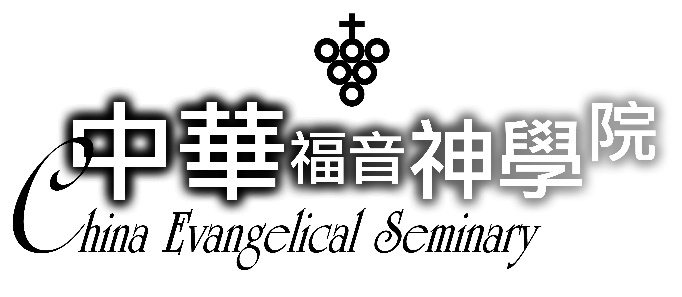 電話：03-2737477分機1372        E-mail：thm@ces.org.tw報名編號：                  姓名：                  報考組別：                    備註： 請依序號1-8裝訂後限時掛號或快遞郵寄至【33465 桃園市八德區長安街53號 
   校本部 神學碩士科招生委員會收】。郵寄截止日期為2021/5/14，以郵戳為憑。
   (外國考生寄送郵件以台灣收件郵戳為憑，亦即郵件到達臺灣的日期應在2021年5月14日前)。避免寄送紙本報名文件過程中遺失，外國學生請先電郵所有報名文件檔案到教務處後，
    再以國際快遞寄送紙本報名文件。報名費及檢附之證明文件，不論准考、錄取與否，一律不予退還。   中華福音神學院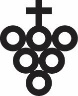 神學碩士www.ces.org.tw師長推薦書招生委員會感謝您對上述報考者的評估及意見。我們會根據您的誠實回覆，仔細評估報考者。 注意事項： 一．本資料乃機密文件，請勿交給考者。 二．本推薦書係申請入學考試重要之審核文件，故請您於2021/5/14前     (1)以電子郵件寄至 thm@ces.org.tw (主旨：神碩-考生XXX )         或      (2)將本表密封後以限時掛號或快遞寄至        33465 桃園市八德區長安街53號   中華福音神學院神學碩士科與報考者認識多久？                                                                熟識程度 □非常熟  □熟  □普通  □不太熟就您所了解的，請描述報考者的學習目標請評估報考者下列項目，並於推薦信背面空白處，特別說明勾選﹝差﹞及﹝非常差﹞之項目，也歡迎表達對其他項目的說明。對於報考者個人能力及恩賜的觀察報考者有個人情形可能造成學術發展上阻礙的嗎? □有    □沒有   如果有，請說明綜合意見：整體評估報考者就讀神學院，請勾選□強烈推薦  □推薦  □持保留態度推薦	□不推薦如報考者通過入學，建議他/她需要在哪方面特別訓練及加強?其它特別注意事項  (歡迎來電溝通，03-2737477分機1372)____________________________________推薦者親筆簽名____________________________________                                        日期   中華福音神學院神學碩士www.ces.org.tw                                 事工推薦書招生委員會感謝您對上述報考者的評估及意見。我們會根據您的誠實回覆，仔細評估報考者。注意事項：一．本資料乃機密文件，請勿交給考者。二．本推薦書係申請入學考試重要之審核文件，故請您於2021/5/14前    (1) 以電子郵件寄至 thm@ces.org.tw (主旨：神碩-考生XXX )        或    (2)於將本表密封後以限時掛號或快遞寄至          33465 桃園市八德區長安街53號 中華福音神學院神學碩士科與報考者認識多久？                                                                熟識程度 □非常熟  □熟  □普通  □不太熟就您所了解的，請描述報考者的事奉／職涯／學習目標請評估報考者下列項目，並於推薦信背面空白處，特別說明勾選﹝差﹞及﹝非常差﹞之項目，也歡迎表達對其他項目的說明。對於報考者個人能力及恩賜的觀察請說明報考者特別在個性發展上特別需要發展的地方報考者有因為身體、心理或情緒問題可能影響事奉之處嗎?□有    □沒有   如果有，請說明報考者有個人身體、心理或情緒問題可能影響學習嗎? □有    □沒有   如果有，請說明報考者有個人問題(性、毒品或酒精等)或個人歧視可能造成服事上的妨礙嗎? □有    □沒有   如果有，請說明總括及推薦：整體評估報考者就讀神學院，請勾選□強烈推薦  □推薦  □持保留態度推薦	□不推薦如報考者通過入學，建議他/她需要在哪方面特別訓練及加強?其它特別注意事項  (歡迎來電溝通，03-2737477分機1372)____________________________________推薦者親筆簽名____________________________________                                日      期   中華福音神學院神學碩士www.ces.org.tw                                 事工推薦書招生委員會感謝您對上述報考者的評估及意見。我們會根據您的誠實回覆，仔細評估報考者。注意事項：一．本資料乃機密文件，請勿交給考者。二．本推薦書係申請入學考試重要之審核文件，故請您於2021/5/14前    (1)以電子郵件寄至 thm@ces.org.tw (主旨：神碩-考生XXX )       或     (2)於將本表密封後以限時掛號或快遞寄至         33465 桃園市八德區長安街53號 中華福音神學院神學碩士科與報考者認識多久？                                                                熟識程度 □非常熟  □熟  □普通  □不太熟就您所了解的，請描述報考者的事奉／職涯／學習目標請評估報考者下列項目，並於推薦信背面空白處，特別說明勾選﹝差﹞及﹝非常差﹞之項目，也歡迎表達對其他項目的說明。對於報考者個人能力及恩賜的觀察請說明報考者特別在個性發展上特別需要發展的地方報考者有因為身體、心理或情緒問題可能影響事奉之處嗎?□有    □沒有   如果有，請說明報考者有個人身體、心理或情緒問題可能影響學習嗎? □有    □沒有   如果有，請說明報考者有個人問題(性、毒品或酒精等)或個人歧視可能造成服事上的妨礙嗎? □有    □沒有   如果有，請說明總括及推薦：整體評估報考者就讀神學院，請勾選□強烈推薦  □推薦  □持保留態度推薦	□不推薦如報考者通過入學，建議他/她需要在哪方面特別訓練及加強?其它特別注意事項  (歡迎來電溝通，03-2737477分機1372)____________________________________推薦者親筆簽名____________________________________                                日      期中華福音神學院神學碩士科1334 桃園市八德區長安街53號電話 886-3-2737477  學校健康紀錄: 胸部X光 (肺結核)姓名________________________   男____ 女____   出生年月日_____________________檢查日期____________________家庭/個人肺結核史               ______________________________________________________________________________________________________________________________________________________胸部X光判讀醫師評估及建議__________________________________________________________________________醫師簽名__________________________________________________________________________        醫療院所名稱                           電話__________________________________________________________________________ 醫療院所地址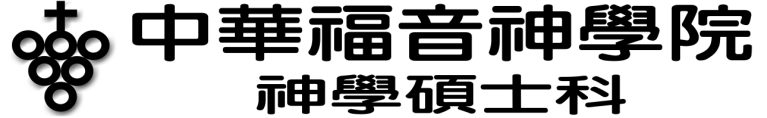                   指導老師確認單指導老師簽名： 	            日期 	_________________神碩科主任簽名： 		         日期  	_________________六                         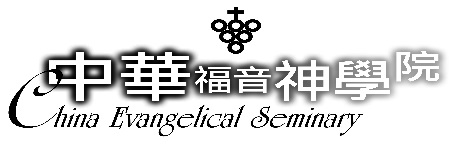 神學碩士科審查證件一覽表序號檢附之證明文件備註說明1報名書表封面2審查證件一覽表請勾選已完備之項目3列印招生系統填妥之「考生基本資料表」 (含得救歷程 / 蒙召見證 / 進修神學碩士原因)上傳六個月內兩吋正面脫帽大頭照片。1000-1500字，本院應屆畢業生免得救歷程/ 蒙召見證4畢業證書影本   本院應屆畢業生錄取後補件。5成績單正本     應屆畢業生仍需繳交未畢業前的成績單6三個月內胸部X光檢驗報告(選修生及本院應屆畢業生免)請至醫療院所掛號家醫科或一般內科，照胸部X光經醫師判讀，取得證明。X光片工作天數需要7天以上，請盡早安排。7學術研究報告 (依報考組別繳交相關報告)5000-8000字，A4紙，新細明體字體大小12。8未來研究方向計畫書2000字，需載明研究主題、意義及方法等相關議題。9指導老師確認單  最晚於口試當天繳交。10繳交報名費本院應屆畢業生報名費：新台幣1,400元。國內考生報名費：新台幣2,200元。外國考生報名費：新台幣3,300元。繳費官網：https://ces.paygood.tw/?p_id=1311事工推薦書一      推薦人姓名：______________由事奉之監督人填寫。12事工推薦書二      推薦人姓名：______________由長執會或同工團填寫。13師長推薦書        推薦人姓名：______________務為道學碩士科師長填寫。由報考者填寫(灰色部分)    　　　　  　　　　　　　　　 　申請日期  　月 /　日　/　年由報考者填寫(灰色部分)    　　　　  　　　　　　　　　 　申請日期  　月 /　日　/　年由報考者填寫(灰色部分)    　　　　  　　　　　　　　　 　申請日期  　月 /　日　/　年由報考者填寫(灰色部分)    　　　　  　　　　　　　　　 　申請日期  　月 /　日　/　年由報考者填寫(灰色部分)    　　　　  　　　　　　　　　 　申請日期  　月 /　日　/　年報考者姓名                               (中文)                             (英文)報考者姓名                               (中文)                             (英文)報考者姓名                               (中文)                             (英文)報考者姓名                               (中文)                             (英文)報考者姓名                               (中文)                             (英文)性別  □男  □女 連絡電話 連絡電話報名編號報名編號報考領域□ 舊約□ 新約□ 神學□ 教會歷史□ 實踐神學□ 舊約□ 新約□ 神學□ 教會歷史□ 實踐神學□ 舊約□ 新約□ 神學□ 教會歷史□ 實踐神學□ 全修 □ 選修推薦者曾經教授報考者之科目     1. ________________________________     2. ________________________________     3. ________________________________     4. ________________________________推薦者曾經教授報考者之科目     1. ________________________________     2. ________________________________     3. ________________________________     4. ________________________________推薦者曾經教授報考者之科目     1. ________________________________     2. ________________________________     3. ________________________________     4. ________________________________推薦者曾經教授報考者之科目     1. ________________________________     2. ________________________________     3. ________________________________     4. ________________________________推薦者曾經教授報考者之科目     1. ________________________________     2. ________________________________     3. ________________________________     4. ________________________________由推薦者填寫由推薦者填寫由推薦者填寫由推薦者填寫由推薦者填寫 推薦者姓名 推薦者姓名 性別 □男  □女 性別 □男  □女 性別 □男  □女 連絡電話 連絡電話 電郵 電郵 電郵 神學院名稱 神學院名稱 職稱 職稱 職稱特優好普通差非常差不詳理解能力蒐集資料能力評析能力創新能力研究詳盡程度寫作表達能力口頭表達能力勤奮好學出席勤到率準時交作業率進修本科之動機進修本科之潛能由報考者填寫(灰色部分)    　　　　  　　　　　　　　　 　申請日期  　月 /　日　/　年由報考者填寫(灰色部分)    　　　　  　　　　　　　　　 　申請日期  　月 /　日　/　年由報考者填寫(灰色部分)    　　　　  　　　　　　　　　 　申請日期  　月 /　日　/　年由報考者填寫(灰色部分)    　　　　  　　　　　　　　　 　申請日期  　月 /　日　/　年由報考者填寫(灰色部分)    　　　　  　　　　　　　　　 　申請日期  　月 /　日　/　年由報考者填寫(灰色部分)    　　　　  　　　　　　　　　 　申請日期  　月 /　日　/　年由報考者填寫(灰色部分)    　　　　  　　　　　　　　　 　申請日期  　月 /　日　/　年由報考者填寫(灰色部分)    　　　　  　　　　　　　　　 　申請日期  　月 /　日　/　年報考者姓名                               (中文)                             (英文)報考者姓名                               (中文)                             (英文)報考者姓名                               (中文)                             (英文)報考者姓名                               (中文)                             (英文)報考者姓名                               (中文)                             (英文)報考者姓名                               (中文)                             (英文)報考者姓名                               (中文)                             (英文)報考者姓名                               (中文)                             (英文)性別  □男  □女 連絡電話 連絡電話 連絡電話 連絡電話報名編號報名編號報名編號報考領域□舊約□新約□神學□教會歷史□實踐神學□舊約□新約□神學□教會歷史□實踐神學□舊約□新約□神學□教會歷史□實踐神學□舊約□新約□神學□教會歷史□實踐神學□ 全修 □ 選修□ 全修 □ 選修□ 全修 □ 選修由推薦者填寫由推薦者填寫由推薦者填寫由推薦者填寫由推薦者填寫由推薦者填寫由推薦者填寫由推薦者填寫推薦者姓名推薦者姓名性別□男  □女與報考者關係　連絡電話　連絡電話電郵教會／機構名稱教會／機構名稱職稱特優好普通差非常差不詳 品行操守 判斷能力 成熟度 情緒管理 基要真理 靈修、禱告生活 健康狀況 委身心志 學術能力 學習態度 事奉態度 事奉果效潛能 婚姻生活 家庭生活 團契生活 兩性關係 同工配搭 人際關係 個人財務規劃由報考者填寫(灰色部分)    　　　　  　　　　　　　　　 　申請日期  　月 /　日　/　年由報考者填寫(灰色部分)    　　　　  　　　　　　　　　 　申請日期  　月 /　日　/　年由報考者填寫(灰色部分)    　　　　  　　　　　　　　　 　申請日期  　月 /　日　/　年由報考者填寫(灰色部分)    　　　　  　　　　　　　　　 　申請日期  　月 /　日　/　年由報考者填寫(灰色部分)    　　　　  　　　　　　　　　 　申請日期  　月 /　日　/　年由報考者填寫(灰色部分)    　　　　  　　　　　　　　　 　申請日期  　月 /　日　/　年由報考者填寫(灰色部分)    　　　　  　　　　　　　　　 　申請日期  　月 /　日　/　年由報考者填寫(灰色部分)    　　　　  　　　　　　　　　 　申請日期  　月 /　日　/　年報考者姓名                               (中文)                             (英文)報考者姓名                               (中文)                             (英文)報考者姓名                               (中文)                             (英文)報考者姓名                               (中文)                             (英文)報考者姓名                               (中文)                             (英文)報考者姓名                               (中文)                             (英文)報考者姓名                               (中文)                             (英文)報考者姓名                               (中文)                             (英文)性別  □男  □女 連絡電話 連絡電話 連絡電話 連絡電話報名編號報名編號報名編號報考領域□ 舊約□ 新約□ 神學□ 教會歷史□ 實踐神學□ 舊約□ 新約□ 神學□ 教會歷史□ 實踐神學□ 舊約□ 新約□ 神學□ 教會歷史□ 實踐神學□ 舊約□ 新約□ 神學□ 教會歷史□ 實踐神學□ 全修 □ 選修□ 全修 □ 選修□ 全修 □ 選修由推薦者填寫由推薦者填寫由推薦者填寫由推薦者填寫由推薦者填寫由推薦者填寫由推薦者填寫由推薦者填寫推薦者姓名性別□男  □女與報考者關係　連絡電話電郵電郵教會／機構名稱職稱特優好普通差非常差不詳 品行操守 判斷能力 成熟度 情緒管理 基要真理 靈修、禱告生活 健康狀況 委身心志 學術能力 學習態度 事奉態度 事奉果效潛能 婚姻生活 家庭生活 團契生活 兩性關係 同工配搭 人際關係 個人財務規劃姓名報考編號專攻組別指導老師研究方向